Warszawa, 17 grudnia 2021 r.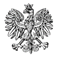 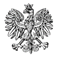 WPS-IV.431.1.36.2021.KCPanMarcin GierczakDyrektorMiejskiego Ośrodka Pomocy Społecznej ul. B. Limanowskiego 134, 26-612 RadomWYSTĄPIENIE POKONTROLNENa podstawie art. 197b ust. 1 w związku z art. 186 pkt 3 ustawy z dnia 9 czerwca 2011 r. 
o wspieraniu rodziny i systemie pieczy zastępczej (Dz. U. z 2020 r. poz. 821, z późn. zm.), zwanej dalej ustawą oraz zgodnie z Planem Kontroli Zewnętrznych Mazowieckiego Urzędu Wojewódzkiego na rok 2021 zespół w składzie: Edyta Węglicka i Karolina Ciulkin - starsi inspektorzy wojewódzcy Wydziału Polityki Społecznej Mazowieckiego Urzędu Wojewódzkiego
w Warszawie, przeprowadził w terminie od 13 września do 17 września 2021 r. kontrolę kompleksową w trybie zwykłym w Miejskim Ośrodku Pomocy Społecznej w Radomiu, ul. Limanowskiego 134, zwanym dalej Ośrodkiem. Zakres kontroli obejmował sposób realizacji zadań samorządu powiatowego z zakresu rodzinnej pieczy zastępczej, w okresie od 1 stycznia 2019 r. do dnia kontroli. Na podstawie rozporządzenia Ministra Pracy i Polityki Społecznej z dnia 21 sierpnia 2015 r. 
w sprawie przeprowadzania kontroli przez wojewodę oraz wzoru legitymacji uprawniającej 
do przeprowadzania kontroli (Dz. U. poz. 1477) przekazuję niniejsze wystąpienie pokontrolne.Stanowisko dyrektora Ośrodka objął Pan 1 lutego 2016 r., posiada upoważnienia do realizacji zadań z zakresu pieczy zastępczej. Bezpośredni nadzór nad realizacją zadań samorządu powiatowego z zakresu rodzinnej pieczy zastępczej sprawuje Pani Teodora Karolik – zastępca dyrektora, która posiada upoważnienia do realizacji zadań z zakresu pieczy zastępczej.  Stosownie z § 3 ust. 4 regulaminu, w czasie nieobecności dyrektora, jego zastępstwo sprawuje wskazany przez niego zastępca dyrektora.W trakcie czynności kontrolnych wyjaśnień udzielał kierownik Działu Pieczy Zastępczej i główny specjalista, zgodnie z upoważnieniem dyrektora.Zarządzeniem nr 1417/2011 z dnia 27 września 2011 r. Prezydenta Miasta Radomia wyznaczono Miejski Ośrodek Pomocy Społecznej na Organizatora Rodzinnej Pieczy Zastępczej. Ośrodek funkcjonuje w oparciu o:1. Statut Miejskiego Ośrodka Pomocy Społecznej w Radomiu, przyjęty Uchwałą Rady Miejskiej 
w Radomiu nr 421/2004 z dnia 17 maja 2004 r. wraz ze zmianami wprowadzonymi uchwałami: 
nr 855/2006 z dnia 03.07.2006 r., nr 167/2007 z dnia 29.08.2007 r., nr 253/2011 z dnia 21.12.2011 r., nr 338/2012 z dnia 28.05.2012 r., nr 34/2014 z dnia 22.12.2014 r., nr 172/2015 z dnia 31.08.2015 r., nr 286/2016 z dnia 29.02.2016 r. W statucie nie wskazano, że Ośrodek wykonuje zadania organizatora rodzinnej pieczy zastępczej.2. Regulamin organizacyjny Ośrodka wprowadzony zarządzeniem Nr 20/2016 Dyrektora Miejskiego Ośrodka Pomocy Społecznej w Radomiu z dnia 06.07.2016 r., podlegał licznym zmianom a w okresie kontrolowanym wprowadzono zmiany zarządzeniami: nr 5/2019 z 31.01.2019 r., nr 20/2019 z 13.05.2019 r., nr 23/2019 z 01.07.2019 r., nr 24/2019 z 15.07.2019 r., nr 28/2019 z 25.09.2019 r., nr 29/2019 z 01.10.2019 r., nr 37/2019 z 16.12.2019 r. Należy rozważyć ujednolicenie regulaminu organizacyjnego. W regulaminie Ośrodka nie wskazano, że wykonuje zadania organizatora rodzinnej pieczy zastępczej. § 13 ust. 1 regulaminu określa strukturę organizacyjną zgodnie, z którą wyodrębniono komórki organizacyjne i stanowiska samodzielne, 
w tym dział pieczy zastępczej oraz samodzielne stanowiska ds. nadzoru nad placówkami (2 etaty). § 15 ust. 2 zapisano zadania Działu Pieczy Zastępczej, które są zgodnie z ustawą przypisane dla organizatora rodzinnej pieczy zastępczej. W regulaminie nie określono stanowisk pracy 
w poszczególnych zespołach Ośrodka, wskazano tylko maksymalną liczbę etatów. Ustalono, 
że wprowadzono nazwę Działu niezgodną z zapisami ustawy. Zgodnie z art. 76 ust. 2 ustawy w przypadku, gdy organizatorem rodzinnej pieczy zastępczej jest powiatowe centrum pomocy rodzinie, w centrum tym tworzy się zespół do spraw rodzinnej pieczy zastępczej.Z przedstawionej dokumentacji wynika, że na dzień kontroli w skład Działu Pieczy Zastępczej wchodzili: kierownik, główny specjalista - 1 etat, 4 pracowników socjalnych, 11 koordynatorów rodzinnej pieczy zastępczej, 3 psychologów, pedagoga. Wskazać należy, że obowiązki pracownika socjalnego zostały określone szczegółowo w ustawie o pomocy społecznej (m.in.: praca socjalna, dokonywanie analizy i oceny zjawisk, które powodują zapotrzebowanie na świadczenia z pomocy społecznej oraz kwalifikowanie do uzyskania tych świadczeń). Wskazując na potrzebę wchodzenia w skład zespołu do spraw rodzinnej pieczy zastępczej specjalistów służących wsparciem rodzinom zastępczym, podkreślono katalog obowiązków organizatora rodzinnej pieczy zastępczej, który nie przewiduje prowadzenia pracy socjalnej. Odnosząc się do brzmienia art. 120 ust. 3 ustawy 
o pomocy społecznej, który stanowi, że pracownicy socjalni mogą być również zatrudniani przez podmioty realizujące zadania określone w przepisach o wspieraniu rodziny i systemie pieczy zastępczej należy zauważyć, że zapis ten dotyczy instytucji, co do których ustawa wskazuje wprost możliwość zatrudnienia w nich pracownika socjalnego.Na dzień kontroli zatrudnionych było 11 koordynatorów rodzinnej pieczy zastępczej w ramach umowy o pracę, w systemie zadaniowego czasu pracy. Koordynatorzy czas pracy odnotowywali podpisem na liście obecności (bez wskazania godzin pracy) oraz wpisem do ewidencji wyjść 
w godzinach służbowych. Z ww. ewidencji pracy wynika, że koordynatorzy rodzinnej pieczy zastępczej wykonują powierzone zadania w ramach zadaniowego czasu pracy (czas pracy nieprzekraczający 8 godzin na dobę i 40 w przeciętnie pięciodniowym tygodniu w okresie rozliczeniowym). Koordynatorzy spełniali wymagania określone w art. 78 ust. 1 i 79 ust. 3 i 4 ustawy. W ramach podnoszenia kwalifikacji uczestniczyli w szkoleniach. Posiadali zakres czynności obejmujący między innymi zadania określone w art. 77 ust. 3 pkt 1-7 ustawy. Ponadto, w okresie kontrolnym, Ośrodek zatrudniał 3 psychologów (w tym jeden przebywał na świadczeniu rodzicielskim, jeden był zatrudniony na umowę o zastępstwo, jeden na umowę zlecenie) oraz pedagoga. Zgodnie z art. 21 ust 1 ustawy o przeciwdziałaniu zagrożeniom przestępczością na tle seksualnym (Dz. U. z 2020 r. poz. 152) osoby zatrudnione od października 2017 r. były sprawdzone w Rejestrze Sprawców Przestępstw na Tle Seksualnym. Stosownie z obowiązkiem wynikającym z art. 180 pkt 1 ustawy, Rada Miejska w Radomiu uchwałą nr LV/488/2021 z dnia 29 marca 2021 r. przyjęła Powiatowy Program Rozwoju Pieczy Zastępczej 
dla Miasta Radomia na lata 2021- 2023, w brzmieniu stanowiącym załącznik do uchwały. 
W programie uwzględniono limit rodzin zastępczych zawodowych (8 w 2021 r., 9 w 2022 r., 10 
w 2023 r.). Wykonanie uchwały powierzono Prezydentowi Miasta. W programie na lata 2021 – 2023 jako cel strategiczny wskazano: stworzenie warunków do efektywnego rozwoju pieczy zastępczej w mieście Radomiu z ukierunkowaniem na formy rodzinne, pomoc rodzinom przeżywającym trudności w wypełnianiu funkcji opiekuńczo-wychowawczych, szczególnie w przypadkach, gdy dzieci zostały umieszczone w pieczy zastępczej, pomoc rodzinom zastępczym i ich wychowankom.W pkt V podpunkt 2 określono 6 celów szczegółowych, do których zaliczono: promowanie idei rodzicielstwa zastępczego, wspieranie rozwoju rodzicielstwa zastępczego, podniesienie kompetencji wychowawczych rodzin zastępczych i prowadzących rodzinne domy dziecka, wspieranie i wzmacnianie więzi z rodziną biologiczną dzieci umieszczonych w rodzinnej pieczy zastępczej,wspieranie procesu usamodzielnienia wychowanków w rodzinnej pieczy zastępczej oraz placówek opiekuńczo-wychowawczych w celu przeciwdziałania wykluczeniu społecznemu,dostosowanie systemu instytucjonalnych form pomocy dziecku i rodzinie działających w mieście Radomiu do wymogów ustawy o wspieraniu rodziny i systemie pieczy zastępczej. Koordynatorem programu został Ośrodek jako organizator rodzinnej pieczy zastępczej w Mieście Radom. Celom przypisano działania, realizatorów, określono wskaźniki realizacji, przewidywany efekt natomiast nie przypisano terminów realizacji. W programie określono zakładane rezultaty.  Zapisano, że monitorowanie programu odbywać się będzie na podstawie sporządzanej sprawozdawczości z wykonania zadań, z działalności Miejskiego Ośrodka Pomocy Społecznej wraz z zestawieniem potrzeb oraz osiągniętymi efektami pracy organizatora rodzinnej pieczy zastępczej. Nie przedstawiono oceny, jak również dokonanego podsumowania programu realizowanego w latach 2018 - 2020.Zgodnie z art. 182 ust. 5 i art. 76 ust. 4 pkt 15 ustawy, złożone zostały sprawozdania z działalności Miejskiego Ośrodka Pomocy Społecznej w Radomiu oraz efekty pracy organizatora rodzinnej pieczy zastępczej w mieście Radom. Przedstawiono zestawienie potrzeb w zakresie systemu pieczy zastępczej. W potrzebach wskazano m.in. tworzenie kolejnych rodzin zastępczych zawodowych 
i rodzinnych domów dziecka oraz pozyskiwanie kandydatów do sprawowania pieczy nad dziećmi specjalnej troski, niedostosowanymi społecznie, nad małoletnimi matkami z dziećmi, a także 
dla wielodzietnych rodzeństw do 10 roku życia, ułatwienie dostępu do specjalistycznego leczenia dzieci przebywających w pieczy zastępczej, w tym leczenia psychiatrycznego, pozyskanie lokali dla potrzeb pieczy zastępczej z przeznaczeniem na utworzenie rodzinnych domów dziecka, utworzenie na terenie miasta Radom placówki opiekuńczo-wychowawczej typu specjalistyczno- terapeutycznego, podjęcie działań w zakresie udzielenia pomocy osobom usamodzielnianym 
z pieczy zastępczej, w uzyskaniu odpowiednich warunków mieszkaniowych np. poprzez zapewnienie w pierwszej kolejności mieszkań socjalnych dla usamodzielniających się wychowanków z pieczy zastępczej  . Zgodnie z art. 132 ustawy, organizator rodzinnej pieczy zastępczej dokonuje oceny rodziny zastępczej lub prowadzącego rodzinny dom dziecka. W kontrolowanym okresie przeprowadzano oceny rodzin zastępczych pod względem predyspozycji do pełnienia powierzonej im funkcji oraz jakości wykonywanej pracy. Zarządzeniem nr 10/2018 z dnia 20 marca 2018 roku, wprowadzono procedury dokonywania oceny rodziny zastępczej oraz prowadzącego dom dziecka, które określają warunki uzyskania oceny (pozytywnej, negatywnej), zasady złożenia zastrzeżeń do oceny. Jednocześnie wprowadzono do stosowania druki: formularz oceny, oświadczenie o stanie zdrowia, o dochodach, opinia koordynatora rodzinnej pieczy zastępczej dotycząca rodziny zastępczej spokrewnionej, niezawodowej, zawodowej lub prowadzącego rodzinny dom dziecka, opinia asystenta rodziny współpracującego z rodziną dziecka przebywającego w rodzinie zastępczej spokrewnionej, niezawodowej, zawodowej lub prowadzącego rodzinny dom dziecka, opinia psychologiczna sporządzana w celu oceny predyspozycji osobowościowych oraz motywacji do pełnienia funkcji rodziny zastępczej niezawodowej/zawodowe/prowadzenia rodzinnego domu dziecka, opinia psychologiczna rodziny zastępczej spokrewnionej. Na podstawie przedstawionej dokumentacji stwierdzono, że ocena dokonywana była przez organizatora rodzinnej pieczy zastępczej, reprezentowanego przez dyrektora Ośrodka. Oceny uwzględniały sytuację rodzinną, mieszkaniową, bytową i zdrowotną, a także spełnianie wymogów art. 40, art. 42 art. 51 i art. 132 ustawy. Z przedstawionej dokumentacji wynika, że rodziny zastępcze zostały pouczone 
o możliwości i terminie złożenia do prezydenta miasta zastrzeżeń do otrzymanych ocen. xxxxxxxx xxxxxxxxxxxxxxxxxxxxxxxxxxxxxxxxxxxxxxxxxxxxxxxxxxxxxxxxxxxxxxxxxxxxxxxxxxxxxxxxxxx 
xxxxxxxxxxxxxxxxxxxxxxxxxxxxxxxxxxxxxxxxxxxxxxxxxxxxxxxxxxxxxxxxxxxxxxxxxxxxxxxxxxxxxxxxx 
xxxxxxxxxxxxxxxxxxxxxxxxxxxxxxxxxxxxx.Zarządzeniem nr 13/2017 z dnia 19 czerwca 2017 roku, wprowadzono Procedurę w sprawie dokonania oceny sytuacji dziecka umieszczonego w rodzinie zastępczej i rodzinnym domu dziecka wraz z wzorem druku ocena o całokształcie sytuacji osobistej dziecka umieszczonego w rodzinnej pieczy zastępczej oraz sytuacji rodzinnej dziecka. Zespół dokonywał oceny sytuacji dziecka na posiedzeniach odbywających się w terminach określonych w art. 131 w ustawie. Na podstawie zgromadzonej dokumentacji i wypowiedzi członków zespołu, formułowana była opinia dotycząca zasadności dalszego pobytu dziecka w pieczy zastępczej. Ze spotkania sporządzano dokument: Ocena sytuacji dziecka…, podpisany przez wszystkich członków zespołu oraz opinia dotycząca zasadności pobytu dziecka w pieczy zastępczej. Dokumenty przesyłano do sądu, zawierały wszystkie informacje określone w art. 129 ustawy. W okresie kontrolnym zespół dokonał 645 ocen, w tym 637- dotyczyły pozostawienia dziecka w rodzinnej pieczy zastępczej, 8 - przeniesienia dziecka do placówki opiekuńczo-wychowawczej, 15 - rozważenie możliwości powrotu dziecka do rodziny biologicznej, 75 dzieci zostało zgłoszonych do ośrodka adopcyjnego.Ustalono, że dla każdej rodziny zastępczej, rodzinnego domu dziecka, prowadzono osobne akta, które zawierały dokumentację potwierdzającą działania prowadzone na rzecz rodziny zastępczej 
i dzieci umieszczonych w tych rodzinach, informacje dotyczące współpracy z sądem, szkołami, innymi instytucjami oraz notatki służbowe. Wśród dokumentów znalazły się wzory druków stanowiących załączniki do przyjętych procedur oraz formularze wykorzystywane do dokumentowania pracy koordynatora rodzinnej pieczy zastępczej. Akta zawierały dokumentację prowadzoną przez specjalistów.Zgodnie z art. 38b ustawy o wspieraniu rodziny i systemie pieczy zastępczej, zarząd powiatu sprawuje kontrolę nad organizatorami rodzinnej pieczy zastępczej, rodzinami zastępczymi, prowadzącymi rodzinne domy dziecka oraz placówkami opiekuńczo-wychowawczymi. Zarząd powiatu może upoważnić, w formie pisemnej, do sprawowania kontroli, członka zarządu powiatu, pracownika urzędu lub kierownika jednostki organizacyjnej powiatu. W miastach na prawach powiatu prezydent miasta pełni funkcję zarządu powiatu. Prezydent Miasta Radomia udzielił upoważnienia Dyrektorowi Miejskiego Ośrodka Pomocy Społecznej w zakresie sprawowania kontroli nad rodzinami zastępczymi, prowadzącymi rodzinne domy dziecka oraz placówkami opiekuńczo-wychowawczymi. Zarządzeniem nr 4/2016 z dnia 26 stycznia 2016 r., wprowadzono procedurę kontroli zewnętrznej dla pracowników samodzielnych stanowisk do spraw nadzoru nad placówkami pomocy społecznej i pieczy zastępczej, zmienione zarządzeniem nr 38/ 2019 z dnia 16 grudnia 2019 r.Xxxxxxxxxxxxxxxxxxxxxxxxxxxxxxxxxxxxxxxxxxxxxxxxxxxxxxxxxxxxxxxxxxxxxxxxxxxxxxxxxxxxxxx xxxxxxxxxxxxxxxxxxxxxxxxxxxxxxxxxxxxxxxxxxxxxxxxxxxxxxxxxxxxxxxxxxxxxxxxxxxxx xxxxxxxxxxxxxxxxxxxxxxxxxxxxxxxxxxxxxxxxxxxxxxxxxxxxxxxxxxxxxxxxxxxxxxxxxxxxxxxxxxxx. Upoważnieni pracownicy w okresie kontrolnym przeprowadzili 6 kontroli w rodzinnej pieczy zastępczej. Sporządzono notatki służbowe lub sprawozdania z kontroli. W dwóch przypadkach nie wskazano przedmiotu kontroli, w pozostałych przedmiotem kontroli  było bieżące funkcjonowanie zawodowej specjalistycznej rodziny zastępczej/rodzinnego domu dziecka/ rodziny zastępczej pełniącej funkcję pogotowia rodzinnego, kontrola prowadzonej dokumentacji wychowanków, jakość świadczonych usług. Nie okazano dokumentów potwierdzających przesyłanie informacji 
o wynikach kontroli Prezydentowi Miasta Radom.W okresie ogłoszonego stanu epidemii SARS-CoV-2 w dniu 13 marca 2020 r. wprowadzono wytyczne dotyczące organizacji pracy Działu Pieczy Zastępczej. Ustalono w nich min. zasady wejścia w środowisko koordynatorów, sposobu dokonywania diagnoz psychofizycznych, wstrzymania kontaktów rodzin biologicznych i innych bliskich z dziećmi przebywającymi w pieczy zastępczej, odwołanie posiedzeń w sprawie okresowej sytuacji dziecka, odwołanie szkolenia dla kandydatów na rodziny zastępcze. Zarządzeniem nr 14/2020 z dnia 20 maja 2020 r., wprowadzono zmiany w Regulaminie Pracy Miejskiego Ośrodka Pomocy Społecznej w Radomiu dodając zapis, że w okresie epidemii albo stanu zagrożenia epidemicznego pracodawca może zarządzić rozpoczęcie 
i kończenie pracy od poniedziałku do piątku między godziną 6.00 a godziną 19.00. Zarządzeniem nr 18/2020 z dnia 3 czerwca 2020 r., wprowadzono organizację pracy w Ośrodku w związku 
z występowaniem epidemii. W trakcie kontroli ustalono, iż od marca do maja 2020 r. oraz 
od października do grudnia 2020 r. koordynatorzy nie wchodzili w środowisko, wsparcie było udzielane telefonicznie, z rozmów koordynatorzy sporządzali notatki służbowe. W pozostałych miesiącach koordynatorzy świadczyli pracę w środowiskach pieczy zastępczej z zachowaniem wymogów sanitarnych.1. Zapewnienie pieczy zastępczejZ ustaleń wynika, że w 2019 r. liczba dzieci umieszczonych w rodzinnej pieczy zastępczej wynosiła ogółem 296, poza terenem powiatu umieszczonych było 21 dzieci. W 2020 r. liczba dzieci umieszczonych w rodzinnej pieczy zastępczej wynosiła ogółem 304, poza terenem powiatu umieszczonych było 22 dzieci. W 2021 roku, według stanu na 10 września 2021 r., liczba dzieci 
w pieczy zastępczej wynosiła ogółem 309, poza terenem powiatu umieszczonych było 17 dzieci. Miasto Radom zapewniało pieczę zastępczą dla dzieci z innych powiatów w 2019 r. – 22 dzieci, 2020 r. – 26 dzieci i 2021 r. – 18 dzieci. Powodem umieszczeń dzieci w rodzinach zastępczych była bezradność rodziców w sprawach opiekuńczo-wychowawczych powiązana z uzależnieniem rodziców, głównie od alkoholu, półsieroctwo. W 2019 r. na terenie miasta Radom funkcjonowało 163 rodziny i rodzinne domy dziecka, w których przebywało łącznie 296 dzieci, w tym: 103 rodziny spokrewnione mające w pieczy 142 dzieci, 
40 rodzin niezawodowych wychowujących 47 dzieci, 12 rodzin zastępczych zawodowych mające 
w pieczy 54 dzieci oraz 8 rodzinnych domów dziecka zamieszkiwało 53 dzieci. W 2020 r. funkcjonowało 175 rodzin i rodzinnych domów dziecka, w których przebywało łącznie 304 dzieci, w tym: 108 rodzin spokrewnionych (146 dzieci), 44 rodziny niezawodowe (54 dzieci), 12 rodzin zastępczych zawodowych (42 dzieci) oraz 11 rodzinnych domów dziecka (62 dzieci). W 2021 r. (według stanu na 10 września 2021 r.) funkcjonowało 184 rodzin zastępczych i rodzinnych domów dziecka zabezpieczających potrzeby łącznie dla 309 dzieci. W tym: 115 rodzin spokrewnionych (152 dzieci), 48 rodzin niezawodowych (60 dzieci), 10 rodzin zastępczych zawodowych (37 dzieci) i 11 rodzinnych domów dziecka (60 dzieci). Na dzień kontroli na terenie miasta Radom funkcjonowały dwie całodobowe placówki opiekuńczo-wychowawcza oraz 3 placówki rodzinne. Umowy z rodzinnymi domami dziecka były zawierane na okres 5 lat, pomiędzy prowadzącym rodzinny dom dziecka, a Prezydentem Miasta Radomia w imieniu, którego zgodnie 
z upoważnieniem występował Dyrektor Miejskiego Ośrodka Pomocy Społecznej w Radomiu. Należy zaznaczyć, że wysokość wynagrodzenia dla prowadzącego rodzinny dom dziecka reguluje art. 85 ust. 1 ustawy zgodnie, z którym nie może być ono niższe niż 2000 zł. Stosownie z art. 91 rada powiatu może w drodze uchwały podnieść wysokość świadczeń pieniężnych, o których mowa w art. 80 ust. 1, 83 i 85. Uchwałą Rady Miejskiej w Radomiu  nr 306/2016 z dnia 18 kwietnia 2016 roku podwyższono wynagrodzenie, wykonanie uchwały powierzono Prezydentowi Miasta Radomia i Dyrektorowi Miejskiego Ośrodka Pomocy Społecznej w Radomiu. Poleceniem Służbowym Dyrektora Miejskiego Ośrodka Pomocy Społecznej nr 14/2019 z dnia 4 grudnia 2019 r., wprowadzono wytyczne dotyczące ustalania wysokości wynagrodzeń dla zawodowych rodzin zastępczych, rodzinnych domów dziecka oraz wynagrodzeń dla osób zatrudnionych do pomocy przy sprawowaniu opieki nad dziećmi i przy pracach gospodarskich w rodzinnych domach dziecka 
i zawodowych rodzinach zastępczych.2. Tworzenie warunków do powstawania i działania rodzin zastępczych, organizowanie szkoleń dla rodzin zastępczychCentrum na bieżąco promowało rodzicielstwo zastępcze, poprzez plakaty oraz informacje 
w lokalnych mediach dotyczące poszukiwania kandydatów do pełnienia funkcji rodzin zastępczych, rozpowszechniane w środowisku lokalnym, ośrodku pomocy społecznej, ośrodkach zdrowia, szkołach, zamieszczane na swojej stronie internetowej. Zarządzeniem nr 12/2017 z dnia 23 maja 2017 r., wprowadzono Procedury w sprawie dokonania kwalifikacji osób lub małżonków kandydujących do pełnienia funkcji rodziny zastępczej niezawodowej, rodziny zastępczej zawodowej lub prowadzenia rodzinnego domu dziecka. Powołano w nich zespół ds. kwalifikowania kandydatów w składzie: kierownik Działu Pieczy Zastępczej, główny specjalista z zakresu pracy socjalnej, pedagog, psycholog, koordynator rodzinnej pieczy zastępczej. Wskazano w nich czynności do wykonania, osoby odpowiedzialne, wymaganą dokumentację, załączniki. W ramach kwalifikowania kandydatów na rodzinę zastępczą, przeprowadzano analizę sytuacji osobistej, rodzinnej i majątkowej kandydatów oraz badania psychologiczne. Oceniano spełnianie warunków i posiadanie predyspozycji do sprawowania pieczy zastępczej oraz przeprowadzano wstępną akceptację kandydatów zgodnie z art. 43 ustawy. Kandydaci do pełnienia funkcji rodziny zastępczej po uzyskaniu wstępnej kwalifikacji byli szkolenie przez Miejski Ośrodek Pomocy Społecznej w Radomiu autorskim programem „Kto mnie pokocha”, zatwierdzonym przez Ministra Rodziny, Pracy i Polityki Społecznej decyzją nr 17/2017/RZ z 26 września 2017 r. Następnie wydawano świadectwo ukończenia szkolenia i dokonywano kwalifikacji kandydatów oraz wydawano zaświadczenia kwalifikacyjne.Xxxxxxxxxxxxxxxxxxxxxxxxxxxxxxxxxxxxxxxxxxxxxxxxxxxxxxxxxxxxxxxxxxxxxxxxxxxxxxxxxxxxxxxxxxxxxxxxxxxxxxxxxxxxxxxxxxxxxxxxxxxxxxxxxxxxxxxxxxxxxxxxxxxxxxxxxxxxxxxxxxxxxxxxxxxxxxx xxxxxxxxxxxxxxxxxxxxxxxxxxxxxxxxxxxxxxxxxxxxxxxxxxxxxxxxxxxxxxxxxxxxxxxxxxxxxxxxxxxxxx xxxxxxxxxxxxxxxxxxxxxxxxxxxxxxxxxxxxxxxxxxxxxxxxxxxxxxxxxxxxxxxxxxxxxxxxxxxxxxxxxxxxxxxxxxxxxxxxxxxxxxxxxxxxxxxxxxxxxxxxxxxxxxxxxxxxxxxxxxxxxxxxxxxxxxxxxxxxxxxxxxxxxxxxxxxxxxxxxxxxxxxxxxxxxxxxxxxxxxxxxxxxxxxxxxxxxxxxxxxxxxxxxxxxxxxxxxxxxxxxxxxxxxxxxxxxxxxxxxxxxxxxxxxxxxxxxxxxxxxxxxxxxxxxxxxxxxxxxxxxxxxxxxxxxxxxxxxxxxxxxxxxxxxxxxxxxxxxxxxxxxxxxxxxxxxxxxxxxxxxx xxxxxxxxxxxxxxxxxxxxxxxxxxxxxxxxxxxxxxxxxxxxxxxxxxxxxxxxxxxxxxxxxxxxxxxxxxxxxxxxxxxxxxxxxx xxxxxxxxxxxxxxxxxxxxxxxxxxxxxxxxxxxxxxxxxxxxxxxxxxxxxxxxxxxxxxxxxxxxxxxxxxxxxxxxxxxxxxx xxxxxxxxxxxxxxxxxxxxxxxxxxxxxxxxxxxxxxxxxxxxxxxxxxxxxxxxxxxxxxxxxxxxxxxxxxxxxxxxxxxxxxxxxx.Kandydaci na rodziny zastępcze byli sprawdzani w Rejestrze Sprawców Przestępstw na Tle Seksualnym, z wejściem w życie ustawy od 1 października 2017 r. o przeciwdziałaniu zagrożeniom przestępczością. Ustalono, że w latach 2019 - 2021 koordynatorzy rodzinnej pieczy zastępczej pracowali odpowiednio z 163, 175 i 178 rodzinami i rodzinnym domem dziecka. Wskazać należy, że pracownik socjalny nie może realizować zadań koordynatora rodzinnej pieczy zastępczej, natomiast art. 77 ust. 4 ustawy stanowi, że koordynator rodzinnej pieczy zastępczej nie może mieć pod opieką łącznie więcej niż 15 rodzin zastępczych lub rodzinnych domów dziecka.
Koordynatorzy rodzinnej pieczy zastępczej realizowali zadania, o których mowa w art. 77 ust. 3 ustawy, w tym:udzielali pomocy rodzinom zastępczym w realizacji zadań wynikających z pieczy zastępczej, prowadzili dokumentację pn.: plany pomocy dziecku oraz modyfikacje planu pomocy dziecku, opinie o dzieciach umieszczonych w pieczy zastępczej, ocenę sytuacji dziecka przebywającego w rodzinnej pieczy zastępczej oraz aktualnej sytuacji rodzinnej dziecka,  roczne sprawozdanie z efektów pracy koordynatora rodzinnej pieczy zastępczej, listę RZ lub rodzinnego domu dziecka pozostające pod opieką koordynatora rodzinnej pieczy zastępczej,sporządzali notatki służbowe, przygotowywali pisma, informacje do ośrodków pomocy społecznej, ośrodka adopcyjnego, szkół, rodzin zastępczych, rodziców biologicznych, sądu,stosownie z art. 77 ust. 3 pkt 2 ustawy koordynatorzy sporządzali plany pomocy dziecku, które obejmowały informacje ogólne dotyczące dziecka, diagnozę trudnej sytuacji dziecka, cele uzgodnione z rodziną realizowane w najbliższym czasie, realizatora. Plany zawierały dane dziecka, imię i nazwisko rodziny zastępczej, podstawę prawną umieszczenia dziecka 
w pieczy, opis obszarów funkcjonowania, stosownie do art. 40 ust.1 ustawy. W okresie kontrolnym koordynatorzy rodzinnej pieczy zastępczej współpracowali z 28 asystentami rodziny na rzecz powrotu dzieci przebywających w pieczy zastępczej do rodziny biologicznej. Współpraca dotyczyła 28 rodzin, z których 62 dzieci umieszczonych zostało w pieczy zastępczej. 
W przypadku braku asystenta rodziny prowadzono współpracę z pracownikami socjalnymi. Pod opiekę rodziców biologicznych powróciło 3 dzieci. Rodziny zastępcze miały zapewniony systematyczny dostęp do specjalistycznej pomocy psychologicznej i pedagogicznej udzielanej w Ośrodku, a także poradnictwa prowadzonego przez Poradnie Psychologiczno-Pedagogiczne w Radomiu. Psycholog udzielał pomocy psychologicznej, sporządzał diagnozy psychofizyczne dzieci. Przedstawiono dokumentację potwierdzającą pracę specjalistów. W okresie kontrolnym nie prowadzono spotkań w ramach grup wsparcia. Rodziny zastępcze uczestniczyły w warsztatach szkoleniowych Pracownia pozytywnych emocji, Zachowania agresywne u dzieci i młodzieży. Rodziny zastępcze zawodowe oraz osoby prowadzące rodzinny dom dziecka korzystały z pomocy rodzin pomocowych (w 2019 r. – 9 rodzin pomocowych, w 2020 r. – 11 rodzin pomocowych, w 2021 r. – 8 rodzin pomocowych).Starosta upoważnił Pana do prowadzenia rejestru, o którym mowa w art. 46 ustawy. Rejestr zawierał wszystkie dane określone w art. 46 ust 2 pkt 1-14 ustawy. Dane z rejestru przekazywane były do właściwego sądu. 3. Współpraca międzyinstytucjonalna w obszarze sytemu rodzinnej pieczy zastępczejProwadzona współpraca znajduje potwierdzenie w listach obecności zespołów, wykazach
i dokumentacji prowadzonej przez pracowników kontrolowanej jednostki. Organizator w obszarze rodzinnej pieczy zastępczej współpracował m.in. z:Sądem Rejonowym w Radomiu, w zakresie realizacji postanowień, przesyłania ocen sytuacji dzieci przebywających w rodzinnej pieczy zastępczej oraz opinii o zasadności ich pobytu 
w pieczy, występowania z wnioskiem o uregulowanie sytuacji prawnej, dokonywania okresowej sytuacji dziecka umieszczonego w pieczy,Ośrodkiem Adopcyjnym w Radomiu, w zakresie zgłaszania informacji o uregulowanej sytuacji prawnej dziecka, wysyłania opinii wydanych w oparciu o art. 139a ust 1 pkt 1-2 i 4 ustawy, udziału pracowników w posiedzeniach zespołu ds. okresowej sytuacji dziecka, pedagogami i wychowawcami szkół z terenu miasta Radom, w zakresie informowania na temat funkcjonowania i osiągnięć szkolnych w placówkach oświatowych oraz w celu wymiany informacji o sytuacji szkolnej dzieci,służbą zdrowia, w zakresie przekazywania dokumentacji medycznej, pomocy przy umawianiu wizyt do specjalistów,kuratorami sądowymi w celu wymiany informacji,Poradniami Psychologiczno-Pedagogicznymi w Radomiu, w zakresie diagnostyki i terapii dzieci, konsultacji w trudnych sprawach wychowawczych i edukacyjnych dotyczących dzieci umieszczonych w pieczy,właściwym ośrodkiem pomocy społecznej, asystentami rodzin i pracownikami socjalnymi 
w zakresie pozyskiwania informacji o sytuacji rodzin biologicznych dzieci przybywających 
w pieczy, współpracy przy kwalifikacji kandydatów na rodzinę zastępczą, opracowywaniu planu pomocy dziecku, dokonywaniu okresowej sytuacji dziecka umieszczonego w pieczy.  Wojewoda Mazowiecki pozytywnie ocenił sposób realizacji zadań z zakresu rodzinnej pieczy zastępczej.Na podstawie art. 197 d ustawy z dnia 9 czerwca 2011 r. o wspieraniu rodziny i systemie pieczy zastępczej oraz na podstawie rozporządzenia Ministra Pracy i Polityki Społecznej z dnia 21 sierpnia 2015 r. w sprawie przeprowadzania kontroli przez wojewodę oraz wzoru legitymacji uprawniającej do przeprowadzania kontroli i wobec stwierdzonych uchybień kieruję do Pana Dyrektora następujące uwagi i wnioski pokontrolne:podjąć działania w zakresie ujednolicenia regulaminu organizacyjnego Ośrodka, w tym wziąć pod uwagę art. 76 ust. 2 i 4 przy uaktualnieniu jego struktury organizacyjnej,zapewniać wszystkim rodzinom wsparcie koordynatora rodzinnej pieczy zastępczej, przy zachowywaniu standardów zatrudnienia określonych w art. 77 ust. 4. ustawy,dostosować statut Ośrodka do zakresu wykonywanych zadań, z uwzględnieniem zadań organizatora rodzinnej pieczy zastępczej,podjąć działania w zakresie zorganizowania zespołu zaangażowanego w monitorowanie stanu realizacji celów wyznaczonych w 3-letnim powiatowym programie dotyczącym rozwoju pieczy zastępczej.                                                                         PouczenieZgodnie z art. 197d ustawy z dnia 9 czerwca 2011 r. o wspieraniu rodziny i systemie pieczy zastępczej (Dz. U. z 2020 r. poz. 821, z późn. zm.) oraz § 14 ust. 1 rozporządzenia Ministra Pracy 
i Polityki Społecznej z dnia 21 sierpnia 2015 r. w sprawie przeprowadzania kontroli przez wojewodę oraz wzoru legitymacji uprawniającej do przeprowadzania kontroli (Dz. U. poz. 1477) kontrolowana jednostka może w terminie 7 dni od dnia otrzymania wystąpienia pokontrolnego, zgłosić do Wojewody Mazowieckiego zastrzeżenia do wydanego wystąpienia lub/i do zawartych 
w nim zaleceń pokontrolnych na adres: Mazowiecki Urząd Wojewódzki w Warszawie, Wydział Polityki Społecznej, plac Bankowy 3/5, 00-950 Warszawa.W przypadku nieuwzględnienia przez Wojewodę Mazowieckiego zastrzeżeń oraz w przypadku nie zgłoszenia zastrzeżeń do zaleceń, kontrolowana jednostka jest obowiązana w terminie 30 dni od otrzymania niniejszego wystąpienia pokontrolnego powiadomić wojewodę o sposobie realizacji uwag, wniosków i zaleceń. W przypadku uwzględnienia zastrzeżeń odpowiadając na zalecenia należy mieć na uwadze zmiany wynikające z powyższego faktu. Jednocześnie przypominam, że 
w przypadku osób, które nie realizują zaleceń pokontrolnych mają zastosowanie przepisy art. 198 ustawy o wspieraniu rodziny i systemie pieczy zastępczej. z up. Wojewody MazowieckiegoAnna KarpińskaZastępca Dyrektora Wydziału Polityki SpołecznejWydział Polityki Społecznej/podpisano bezpiecznym podpisem elektronicznymweryfikowanym ważnym kwalifikowanym certyfikatem/STARSZY INSPEKTOR WOJEWÓDZKI	                Edyta WęglickaSTARSZY INSPEKTOR WOJEWÓDZKI                 Karolina Ciulkin               